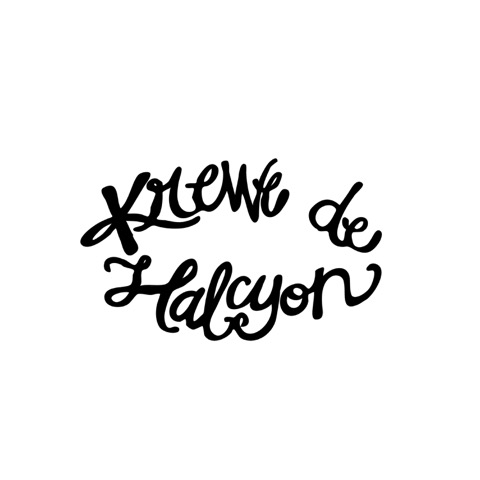 PARADE COSTUME ORDER FORM(2020 MARDI GRAS PARADE)MEMBER NAME(S): 													 (FIRST) 				(LAST)				Quantity				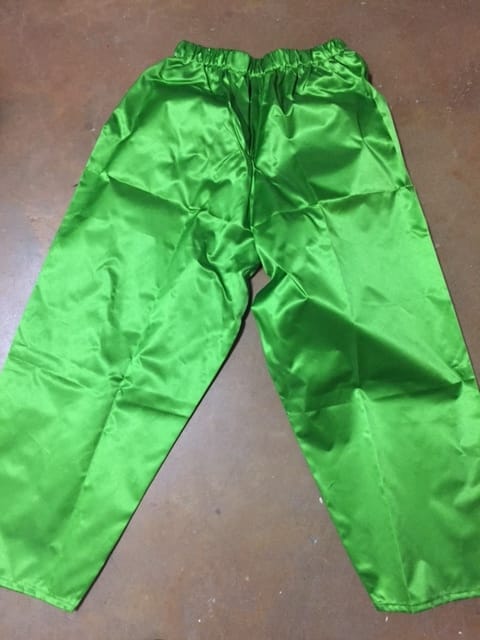 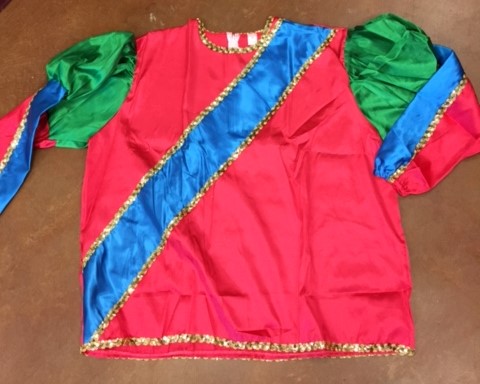 Adult Small					Adult Medium					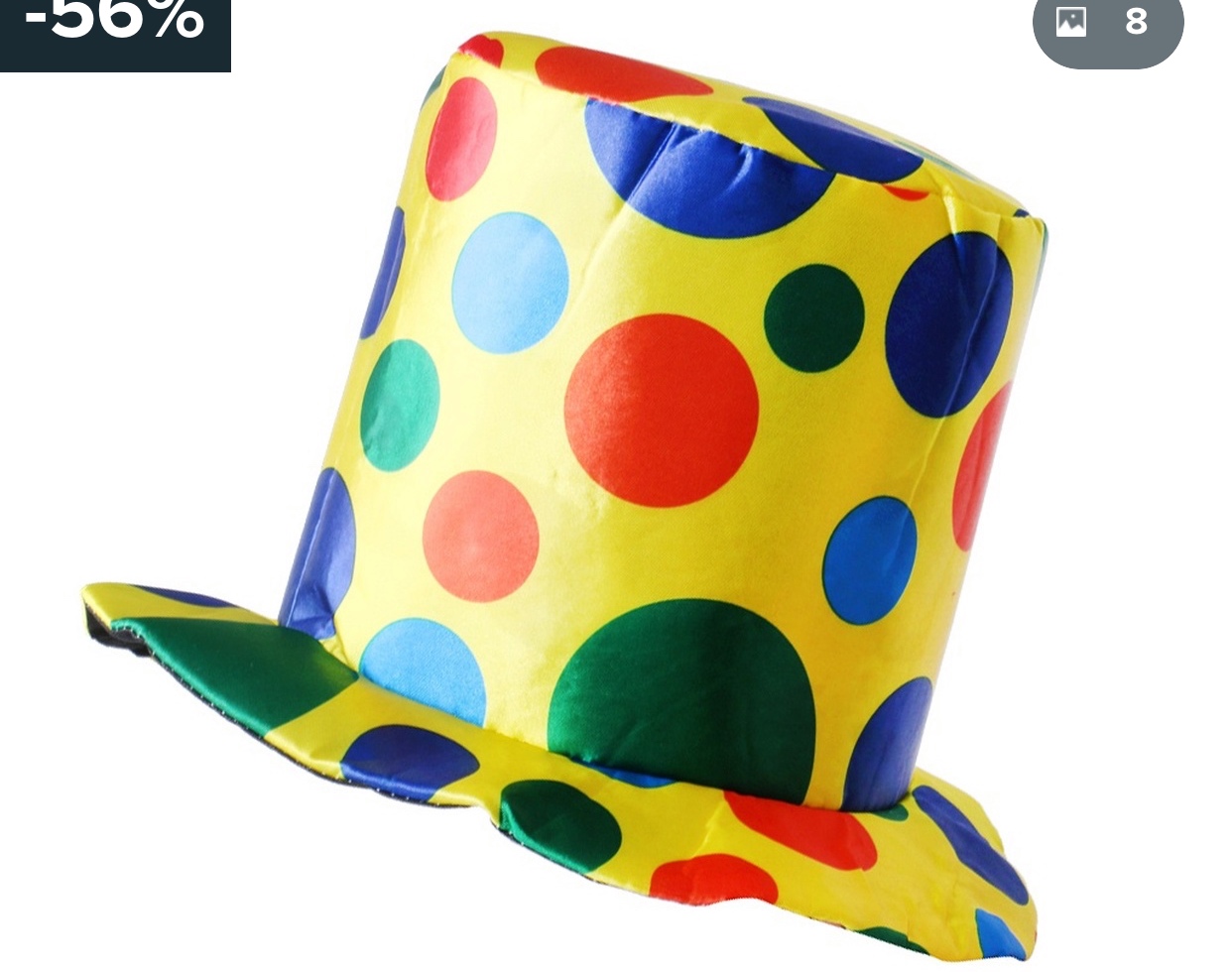 Adult Large					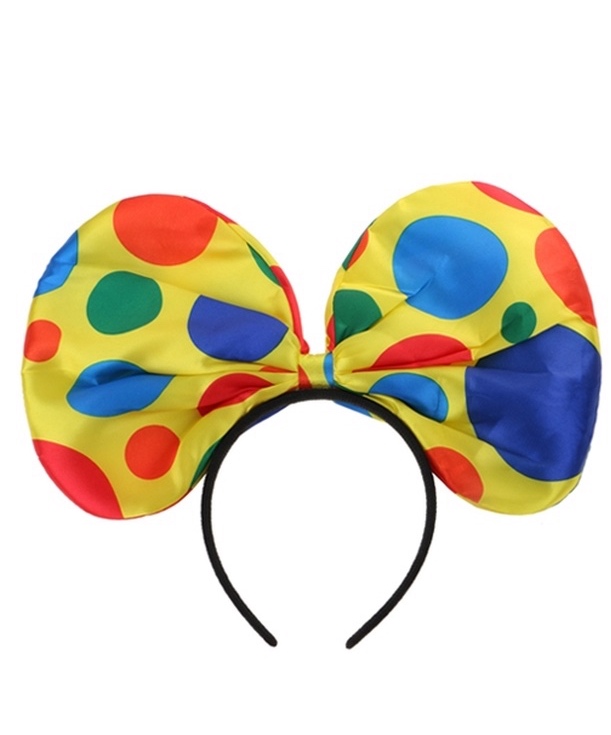 Adult X-Large					Adult 2X-Large				Adult 3X-Large			Includes top, matching green pants & hat/headpieceTotal Number:			x $60.00 	    = 	$				Please make your check payable to Krewe de Halcyon and deliver it to the following address or pay online on our Krewe Store at www.krewedehalcyon.com:		Vickie Hall		16483 Summerlin Drive		Prairieville, LA 70769			Contact Vickie Hall at (225) 400-4383 or krewedehalcyon@gmail.com with any questions about the order.	PARADE DAY IS 2/15/2020!ORDERS ARE DUE NO LATER THAN OCTOBER 31ST.    